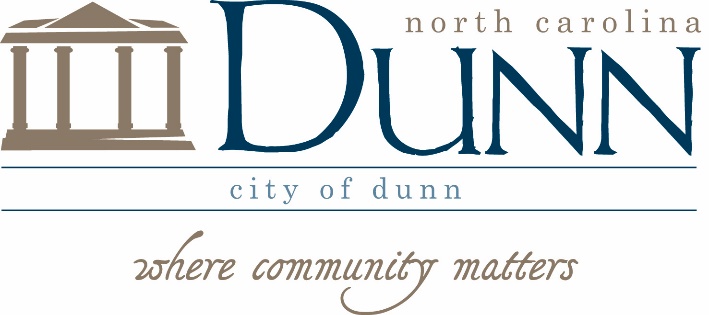 Code Enforcement DivisionComplaint FormComplaint: (Must be in the City Limits of Dunn)Public Health Nuisance – High GrassPublic Health Nuisance – Junk and DebrisPublic Health Nuisance – Dead or Fallen TreeJunk/Abandoned VehicleOther: _________________________________________*Minimum Housing Complaints need to fill out Minimum Housing Petition.Location of Concern: At a homeAt a businessOther: __________________________Address of Property or Nearest Address: _____________________________________________Brief Description of Violation: ____________________________________________________________________________________________________________________________________________________________________________________________________________________________________________________________________________________________________________________________________________________________________________________________________________________________________Complainant’s Information*:Name: ________________________________________ Phone #: __________________________Address: _________________________________________________________________________City: ______________________________________________ State: ________ Zip: _____________Email: ___________________________________________________________________________(*We may need to contact you for more information)City of Dunn Planning & Inspections Department102 N. Powell Ave.  P.O. Box 1065Dunn, NC 28335Main: (910) 230-3505 Fax: (910) 230-9005www.dunn-nc.org